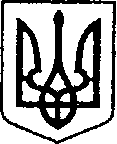  УКРАЇНА		ЧЕРНІГІВСЬКА ОБЛАСТЬН І Ж И Н С Ь К А    М І С Ь К А    Р А Д А 36 сесія VIII скликанняР І Ш Е Н Н Явід 08 лютого 2024 року	         м. Ніжин				№72-36/2024Відповідно до статей 25, 26, 42, 59, 73 Закону України “Про місцеве самоврядування в Україні”, Земельного кодексу України, Податкового кодексу України, Закону України “Про оренду землі”, рішення Ніжинської міської ради від 08 липня 2015 року №6-69/2015 “Про затвердження місцевих податків” (із змінами), керуючись рішенням  Ніжинської міської ради, Регламентy Ніжинської міської ради Чернігівської області затвердженого рішенням Ніжинської міської ради Чернігівської області від 27 листопада 2020 року №3-2/2020 (із змінами), клопотання, заяви фізичних осіб-підприємців, фізичних осіб, міська рада вирішила:1.Надати у користування на умовах оренди строком на 10 (десять) років фізичній особі Копиці Анатолію Олександровичу земельну ділянку площею 0,0047 га, за адресою: Чернігівська обл., м.Ніжин, вул. Гоголя, 13а/5, кадастровий номер 7410400000:04:001:0114, для будівництва та обслуговування будівель торгівлі, розміщення нежитлового приміщення, що належить йому на праві приватної власності відповідно до договору купівлі-продажу нежитлового приміщення №327 від 09.06.2022року.1.1. Встановити орендну плату за земельну ділянку площею 0,0047 га за адресою: м.Ніжин, вул. Гоголя, 13а/5 на рівні дев’яти  відсотки від нормативної грошової оцінки земельної ділянки за один рік.1.2. Фізичній особі Копиці Анатолію Олександровичу заключити договір оренди земельної ділянки площею 0,0047 га за адресою: м. Ніжин, вул. Гоголя, 13а/5.1.3. Фізичній особі Копиці Анатолію Олександровичу зареєструвати договір оренди земельної ділянки площею 0,0047 га за адресою: м. Ніжин, вул. Гоголя, 13а/5.2. На підставі ст. 32², 33 Закону України «Про оренду землі», ст.126¹ Земельного кодексу України, враховуючи переважне право орендаря на укладання договору оренди земельної ділянки на новий строк, поновити договір оренди земельної ділянки строком на 5 (п’ять) років фізичній особі-підприємцю Черновій Марині Віталіївні на земельну ділянку площею 0,0018 га за адресою: м. Ніжин, вул. Набережна, 1б кадастровий номер 7410400000:01:006:0002 для будівництва та обслуговування будівель торгівлі, розміщення нежитлової будівлі "павільйон", що належать їй на праві власності відповідно до договору купівлі-продажу нежитлової будівлі №1457, від 15.10.2013р. шляхом укладання договору оренди на новий строк. 2.1. На підставі ч.2 ст.126¹ Земельного кодексу України після закінчення строку, на який укладено договір оренди земельної ділянки, цей договір не поновлюється на такий самий строк і на таких самих умовах.2.2. Фізичній особі-підприємцю Черновій Марині Віталіївні заключити договір оренди земельної ділянки площею 0,0018 га за адресою: м.Ніжин, вул. Набережна, 1б.2.3. Встановити орендну плату за земельну ділянку площею 0,0018 га за адресою: м.Ніжин, вул. Набережна, 1б на рівні дев’яти відсотків від нормативної грошової оцінки земельної ділянки за один рік.2.4. Зареєструвати договір оренди земельної ділянки площею 0,0018 га за адресою: м.Ніжин, вул. Набережна, 1б.2.5. Для проведення державної реєстрації права оренди земельної ділянки припинити договір оренди землі від 19 березня 2021 року укладений між Ніжинською міською радою та фізичною особою-підприємцем Черновою Мариною Віталіївною на підставі рішення Ніжинської міської ради «Про поновлення договорів оренди земельних ділянок, припинення права оренди, надання дозволу на виготовлення  документації із землеустрою, надання земельних ділянок суб’єктам господарювання фізичним особам» №37-7/2021 від 26 лютого 2021 р. (номер запису про інше речове право:  41508841). 3. Надати дозвіл фізичній особі Герасименку Сергію Яковичу на виготовлення проекту землеустрою щодо відведення земельної ділянки  площею  3,2926 га за адресою: м. Ніжин, вул. Маріупольська, 52г кадастровий номер 7410400000:02:012:0020 для будівництва та обслуговування адміністративних будинків, офісних будівель компаній, які займаються підприємницькою діяльністю, пов’язаною з отриманням прибутку, цільове призначення якої змінюється, на земельну ділянку для розміщення та експлуатації будівель і споруд додаткових транспортних послуг та допоміжних операцій. Земельна ділянка, перебуває у користуванні на умовах оренди відповідно до договору оренди від 04 січня 2024р. (номер запису про інше речове право:  53377270).Термін дії дозволу – шість місяців.4.Надати у користування на умовах оренди строком на 3 (три) роки фізичній особі Назаренку Володимиру Миколайовичу та фізичній особі Богомоленку Олександру Григоровичу земельну ділянку площею 0,0670 га, за адресою: Чернігівська обл., м.Ніжин, вул. Робоча, 18, кадастровий номер 7410400000:03:023:0027, для розміщення та експлуатації основних, підсобних і допоміжних будівель та споруд будівельних організацій та підприємств, розміщення квартири №1 в житловому будинку, що належить Богомоленку Олександру Григоровичу на праві приватної власності відповідно до Державного реєстру речових прав на нерухоме майно та Реєстру прав власності на нерухоме майно (реєстраційний номер об’єкта нерухомого майна: 1071808474104) та квартири №2 в житловому будинку, що належить Назаренку Володимиру Миколайовичу на праві приватної власності відповідно до Державного реєстру речових прав на нерухоме майно та Реєстру прав власності на нерухоме майно (реєстраційний номер об’єкта нерухомого майна: 880425074104).4.1. Встановити орендну плату за земельну ділянку площею 0,0670 га за адресою: м.Ніжин, вул. Робоча, 18 на рівні трьох відсотків від нормативної грошової оцінки земельної ділянки за один рік.4.2. Фізичній особі Назаренку Володимиру Миколайовичу та фізичній особі Богомоленку Олександру Григоровичу заключити договір оренди земельної ділянки площею 0,0670 га за адресою: м. Ніжин, вул. Робоча, 18.4.3. Зареєструвати договір оренди земельної ділянки площею 0,0670 га за адресою: м. Ніжин, вул. Робоча, 18.5. Надати у користування на умовах оренди строком на 5 (п’ять) років фізичній особі Давидову Олександру Михайловичу та фізичній особі Богомоленку Олександру Григоровичу земельну ділянку площею 1,1171 га, за адресою: Чернігівська обл., м.Ніжин, вул. Робоча, 18, кадастровий номер 7410400000:03:023:0099, для розміщення та експлуатації основних, підсобних і допоміжних будівель та споруд будівельних організацій та підприємств, розміщення нежитлових будівель, що належать їм на праві приватної власності відповідно до договору купівлі-продажу №361, від 04.04.2018р., договору купівлі-продажу №455, від 04.04.2017р. та договору купівлі-продажу №2195, від 13.06.2016р. 5.1. Встановити орендну плату за земельну ділянку площею 1,1171 га за адресою: м.Ніжин, вул. Робоча, 18 на рівні трьох відсотків від нормативної грошової оцінки земельної ділянки за один рік.5.2. Фізичній особі Давидову Олександру Михайловичу та фізичній особі Богомоленку Олександру Григоровичу заключити договір оренди земельної ділянки площею 1,1171 га за адресою: м. Ніжин, вул. Робоча, 18.5.3. Зареєструвати договір оренди земельної ділянки площею 1,1171 га за адресою: м. Ніжин, вул. Робоча, 18.6. Начальнику Управління комунального майна та земельних відносин Ніжинської міської ради Онокало І.А. забезпечити оприлюднення даного рішення на сайті протягом п`яти робочих днів після його прийняття.7. Організацію виконання даного рішення покласти на першого заступника міського голови з питань діяльності виконавчих органів ради Вовченка Ф.І. та Управління комунального майна та земельних відносин Ніжинської міської ради.8. Контроль за виконанням даного рішення покласти на постійну комісію міської ради з питань регулювання земельних відносин, архітектури, будівництва та охорони навколишнього середовища Глотка В.В.Міський голова							Олександр КОДОЛАВізують:секретар міської ради						       Юрій ХОМЕНКОперший заступник міського голови  з питань діяльності виконавчих органів ради                      Федір ВОВЧЕНКОначальник управління комунальногомайна та земельних відносинНіжинської міської ради				                Ірина ОНОКАЛОпостійна комісія міської ради з питань регулювання земельних відносин,архітектури, будівництва та охоронинавколишнього середовища                                                   Вячеслав ГЛОТКОпостійна комісія міської ради з питаньрегламенту, законності, охорони праві свобод громадян, запобігання корупції,адміністративно-територіального устрою,депутатської діяльності та етики				      Валерій САЛОГУБт.в.о. начальника відділу містобудуваннята архітектури виконавчого комітету Ніжинської міської ради, головного архітектора м. Ніжина			 	Ірина КОШЕЛІВСЬКАначальник відділу юридично-кадровогозабезпечення							      В’ячеслав ЛЕГАначальник управління культури і туризму Ніжинської міської ради	              Тетяна БАССАКголовний спеціаліст – юрист відділу бухгалтерськогообліку, звітності та правового забезпечення управлінні комунального майна та земельних відносин Ніжинської міської ради				        Сергій САВЧЕНКОПро поновлення договору оренди,надання дозволу на виготовлення проекту землеустрою щодо відведення земельної ділянки,надання у користування на умовах оренди суб’єктам господарювання фізичним особам